ЭТО должен знать КАЖДЫЙ!Несоблюдение требований по благоустройству и санитарному содержанию территорий  влечет  составление протокола об административном правонарушении, предусмотренном Законом Свердловской области от 14.06.2005 г. № 52 – ОЗ «Об административных правонарушениях на территории Свердловской области»:В Арамильском городском округе действует Административная комиссия, которая уполномочена рассматривать протоколы об административных правонарушениях, предусмотренных Законом Свердловской области от 14.06.2005 г. № 52 – ОЗ «Об административных правонарушениях на территории Свердловской области».Основанием для составления протокола являются:- непосредственное обнаружение факта административного правонарушения должностным лицом Администрации Арамильского городского округа, уполномоченным составлять протокол;- сообщения свидетеля, обнаружившего факт совершения административного правонарушения.На территории Арамильского городского округа услуги по вывозу твёрдых бытовых отходов, земельных и строительных специализированных работ осуществляет МУП «УКС, благоустройство и ЖКХ АГО» В распоряжении предприятия находятся  один мусоровоз задней загрузки, один мусоровоз боковой загрузки, экскаватор ЭО 311, кран на базе Урала 16 тонн, трактор МТЗ 50.Справки по телефону:89126017259Ермаков Николай КапитоновичВ Памятке содержатся выдержки из:Закона Свердловской области от 14.06.2005 г. № 52 – ОЗ «Об административных правонарушениях на территории Свердловской области»;Решения Арамильской муниципальной Думы от 22.12.2005 г. № 24/5 «Правила благоустройства и санитарного содержания, обращения с твердыми бытовыми отходами  на территории Арамильского городского округа»;Администрация Арамильского городского округаинформирует:П А М Я Т К А по благоустройству и санитарному содержанию территорий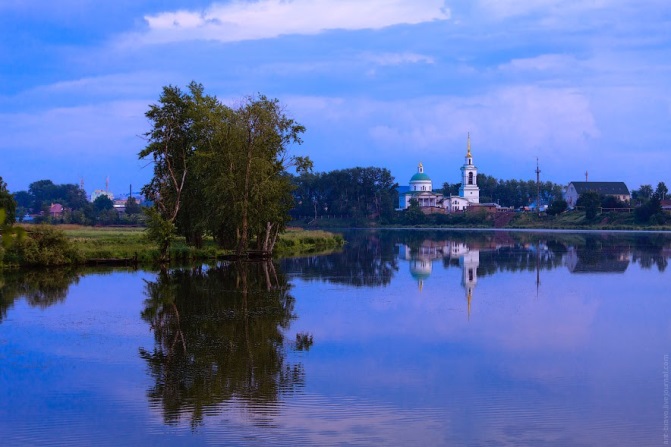 Арамиль 2015Если Вы живёте, работаете в Арамильском городском округе или приехали к нам в гостиПОМНИТЕ:Физическим лицам, владельцам  индивидуальных жилых домов, юридическим лицам всех организационно-правовых форм запрещается: сбрасывать бытовой и строительный мусор, отходы производства, тару, спил деревьев, листву, снег и прочее на всей территории Округа.засорять обочины дорог остатками стройматериалов, грунтом, мусором. устраивать свалки (навал) мусора, грунта, снега и прочих отходов вблизи дорог.допускать выброс на дорогу грунта, мусора, раствора, фекальных и технических жидкостей.использовать проезжую часть улиц и проездов города для стоянки и размещения на долговременное хранение транспортных средств.выгуливать домашних и сельскохозяйственных животных вне специально отведенных для этого мест. выкачивать воду из траншеи (котлована) на проезжую часть и придорожные кюветы.складировать строительные материалы, детали, конструкции на дорогах, обочинах, кюветах и тротуарах.готовить бетонные и другие растворы на дорожных покрытиях. ставить строительные леса без специальных прокладок, исключающих продавливание дорожного покрытия.устраивать запруды в водоотводных канавах.мыть транспортные средства вне специально оборудованных мест.производить длительный ремонт транспортных средств и механизмов во дворах жилых домов, а также любые ремонтные работы, связанные с шумом, выделением и сбросом вредных веществ, превышающих установленные нормы, на территории населенных пунктов вне специально отведенных мест.захламлять и загрязнять поверхностные водные объекты и их водоохранные зоныскладировать материалы на участках, занятых зелеными насаждениями, засорять цветники, газоны и дорожки отходами и повреждать зеленые насаждения, привязывать к деревьям веревки и провода, подвешивать гамаки, прикреплять рекламные щиты и растяжкисжигать любого вида мусор, листву, тару, бытовые отходы, крупногабаритный и строительный мусорпроизводить мойку и чистку автотранспортных средств у водоемов, водостоков и водоразборных колонок, на тротуарахсамовольно сносить, повреждать, пересаживать, реконструировать зеленые насаждения, обрезать деревья и кустарники, в том числе сухостойные, больные, аварийные деревья, без оформления соответствующего разрешения Администрации;разжигать костры; осуществлять на территориях, занятых зелеными насаждениями, строительство объектов временного или постоянного характера без оформления разрешительных документов; распахивать участки в лесопарках и территориях общего пользования для устройства огородов; подвешивать к деревьям качели, веревки, аншлаги, рекламу, устраивать конструкции, приводящие к порче зеленых насаждений;складировать строительные и горючие материалы на газонах, и устраивать стоянки машин на газонах; добывать из деревьев сок, смолу, производить различные механические повреждения деревьев и кустарников.Владельцы, собственники и арендаторы объектов на отведенной и прилегающей территории проводят работы по ее надлежащему состоянию в следующих границах:а) киоски, ларьки, торговые остановочные комплексы, павильоны и иные объекты мелкорозничной торговли и бытового обслуживания, расположенные:- на территории кварталов жилой застройки - отведенную и прилегающую территории в пределах до 15 метров по периметру;- на производственных территориях - отведенную и прилегающую территорию в пределах 10 метров по периметру;- на территориях общего пользования - отведенную и прилегающую территории в пределах 25 метров по периметру;б) здания жилые дома (в том числе индивидуальной застройки):- по длине - на длину здания плюс половина санитарного разрыва с соседними зданиями, в случае отсутствия соседних зданий - на длину здания плюс две ширины здания;- по ширине - от фасада здания до проезжей части, расположенной не далее 25 метров от фасада здания;- при наличии местного проезда (в том числе и вокруг здания) - до дальнего бордюра проезда;- в индивидуальной застройке обслуживание территории производится по длине в границах усадьбы до проезжей части улицы;- встроенные помещения в жилых домах - прилегающую к зданию территорию в границах занимаемых помещений до проезжей части, при отсутствии таковой - не далее 25 метров от фасада здания;в) гаражи, садоводческие товарищества, автостанции:- расположенные на территории кварталов жилой застройки - отведенную и прилегающую территорию в пределах 15 метров по периметру;- расположенные на общих территориях Округа - отведенную и прилегающую в пределах 50 метров по периметру;е) промышленные объекты - отведенную и прилегающую территории до проезжей части магистрали, включая подъездные пути предприятия, санитарно-защитные зоны объектов 1 - 5 классов санитарной квалификации.Физические лица, владельцы индивидуальных жилых домов, юридические лица всех организационно-правовых форм обязаны:Обеспечивать санитарное содержание отведенной и прилегающей территории за счет своих средств самостоятельно либо путем заключения договоров со специализированными предприятиями.Бережно относиться к объектам любой собственности.Устанавливать и содержать в технически исправном состоянии и чистоте указатели улиц и номера домов.Содержать ограждения (заборы) земельных участков в соответствии с землеотводными документами и в технически исправном состоянии. В весенне-осенний период производить очистку существующих водоотводных кюветов, перепусков с последующим вывозом мусора.Обеспечивать своевременный вывоз бытового, природного и строительного мусора, пищевых отходов, металлолома, тары и других загрязнителей, не допуская сжигания горючих остатков во дворах, на территории жилых кварталов, строительных площадок и на уличной территории.Ст. 15.«Несоблюдение требований по уборке территории»влечет наложение административного штрафа на граждан в размере от 1000 до 3000 рублей, должностных лиц - от 5000 до 25 000  рублей; на юридических лиц - от 25 000 рублей  до 100 000 рублей. Ст. 15-1«Выбрасывание бытового мусора и иных предметов в не отведенных для этого местах»влечет наложение административного штрафа на граждан в размере от 1000 до 5000 рублей; на должностных лиц - от 10 000 до 30 000 рублей; на юридических лиц - от 100 000 до 1 000 000 рублей.Ст.17«Нарушение правил благоустройства территорий населенных пунктов»влечет наложение административного штрафа на граждан в размере от 3 000 до 5 000 рублей; на должностных лиц - от 20 000 до 50 000 рублей; на юридических лиц - от 200 000 до 500 000 рублей.